Additional file1: Figure S1. Restriction analysis by BstI enzyme for PCR product of c.35delG mutation in GJB2 gene in 2% agarose gel stained with ethidium bromide by electrophoresis. Lane M: DNA Ladder. Lane 3, 5, 6, and 7 are heterozygous genotype and Lane 1, 2, 4, 8, 9 and 10 homozygous genotype of mutant alleles. This was visualized by UV illuminator instrument. 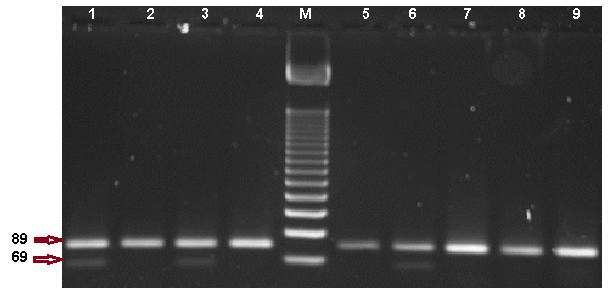 